Representação literáriaCapaJá faz algum tempo, cada um de vocês está lendo um livro diferente e seria ótimo se todos soubessem o que o outro está lendo, para que possamos conversar sobre esses livros em breve.Por isso, vamos fazer da nossa representação o momento de divulgar o livro que vocês escolheram.O trabalho de vocês consiste em elaborar uma capa, com todos os elementos necessários nela e enviar via Moodle o resultado. Sendo assim, faça sua representação em uma folha A4 no formato “retrato”, sem margens. Lembre-se de que os elementos ali presentes têm que representar bem o conteúdo do livro.Mãos à obra!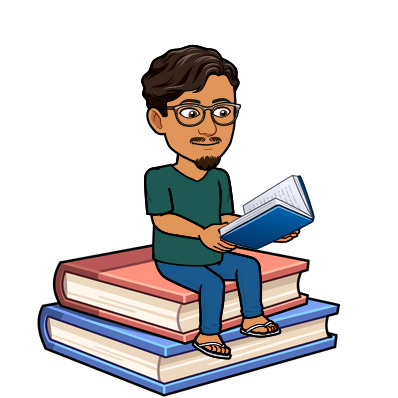 